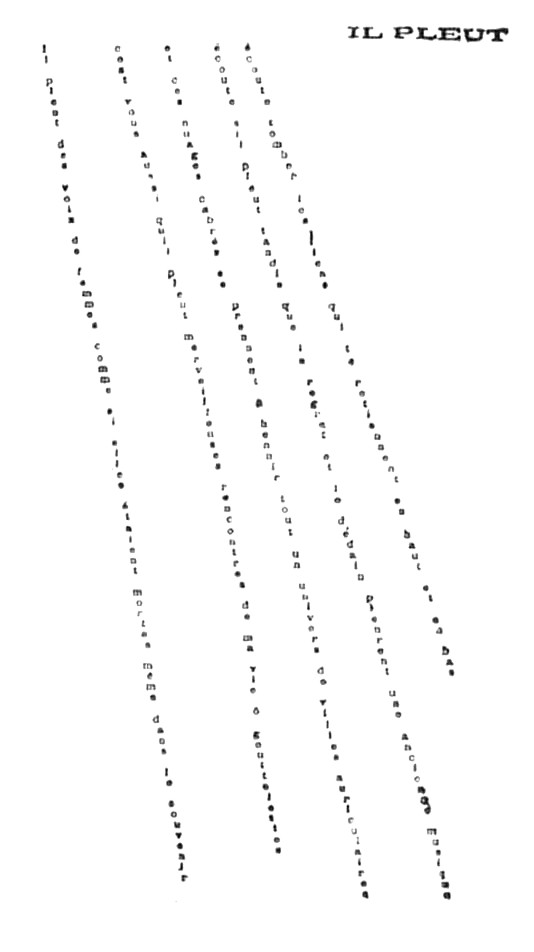 Il pleutIl pleut des voix de femmes comme si elles étaient mortes même dans le souvenir c’est vous aussi qu’il pleut merveilleuses rencontres de ma vie ô gouttelettes et ces nuages cabrés se prennent à hennir tout un univers de villes auriculaires écoute s’il pleut tandis que le regret et le dédain pleurent une ancienne musiqueécoute tomber les liens qui te retiennent en haut et en basGuillaume Apollinaire